Информация о зачислении детей в дошкольные группы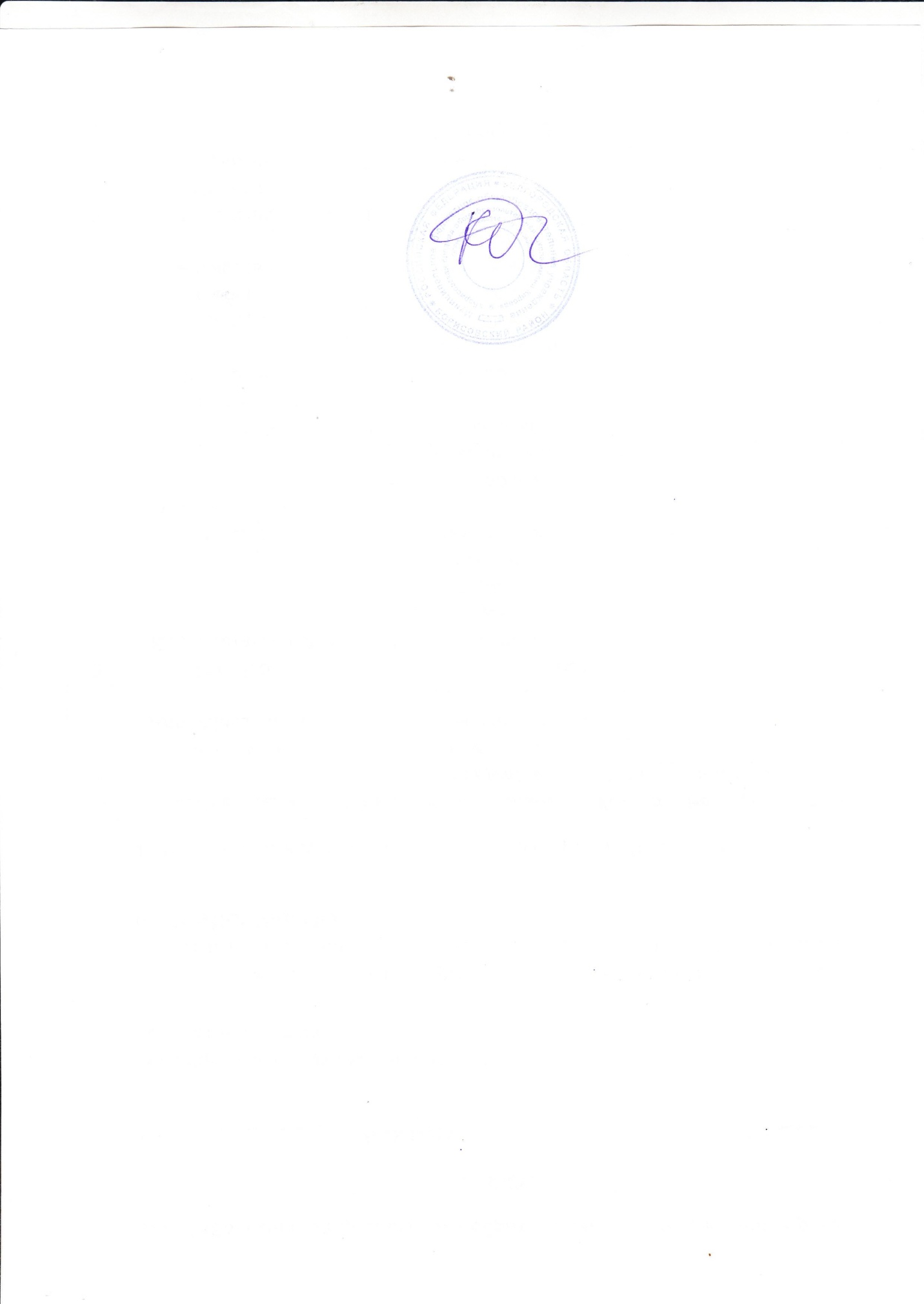 Директор МБОУ «Борисовская НОШ имени Кирова»                                                          Л.Н. КорецкаяРеквизиты распорядительного актаНаименование возрастной группыКоличество зачисленных детей№ 170-д от 05.06.2023г. I1№ 171-д от 05.06.2023г. I1№ 172-д от 19.06.2023г. I1№ 175-д от 28.06.2023г. I1№ 177-д от 08.08.2023г. I1№ 179-д от 21.08.2023г. I1№ 183-д от 08.09.2023г. I1№ 186-д от 20.10.2023г. I1№ 187-д от 24.10.2023г. I1№ 189-д от 25.10.2023г. I1№ 190-д от 08.11.2023г. I1